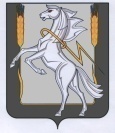 Совет депутатов Мирненского сельского поселенияСосновского муниципального района Челябинской областитретьего созыва Р Е Ш Е Н И Е От  «09» февраля 2016года № 01О внесении изменений в Положение «О земельном налоге муниципального образования Мирненского сельского поселения»В соответствии с Федеральным Законом от 04.11.2014 №347-Ф3 и Федеральным законом от 23.11.2015г.№320-ФЗ были внесены изменения в Налоговый кодекс Российской  Федерации Совет  депутатов Мирненского сельского поселения третьего созываРЕШАЕТ:Внести в Положение «О земельном налоге муниципального образования Мирненского сельского поселения», утвержденного решением Совета депутатов Мирненского сельского поселения» от «26» октября . № 25 следующие изменения:      1.Пункт 2 ст.6 изложить в следующей редакции:      Отчетными периодами для налогоплательщиков - организаций  признаются первый квартал, второй квартал и третий квартал календарного года.     2.Пункт 2 ст.8 изложить в следующей редакции:      Налогоплательщики организации исчисляют сумму налога (сумму авансовых платежей по налогу) самостоятельно, уплачивают авансовые платежи не позднее последнего числа месяца, следующего за истекшим отчетным периодом.    3.Дополнить статью 8 пунктом 3, следующего содержания:   Земельный налог подлежит уплате налогоплательщиками – физическими лицами в срок не позднее 1 декабря года, следующего за истекшим налоговым периодом.    4. Настоящее решение вступает в силу  по истечении одного месяца со дня официального опубликования и распространяется на налоговые периоды начиная с 01 января 2015 года.    5. Опубликовать настоящее решение в газете «Сосновская  Нива» и  на официальном сайте администрации Мирненского сельского поселения.    Глава  Мирненскогосельского  поселения                                                                                 В.Г. Григорьев  Председатель Совета депутатовМирненского сельского поселения                                                         Н.А. Гузь    